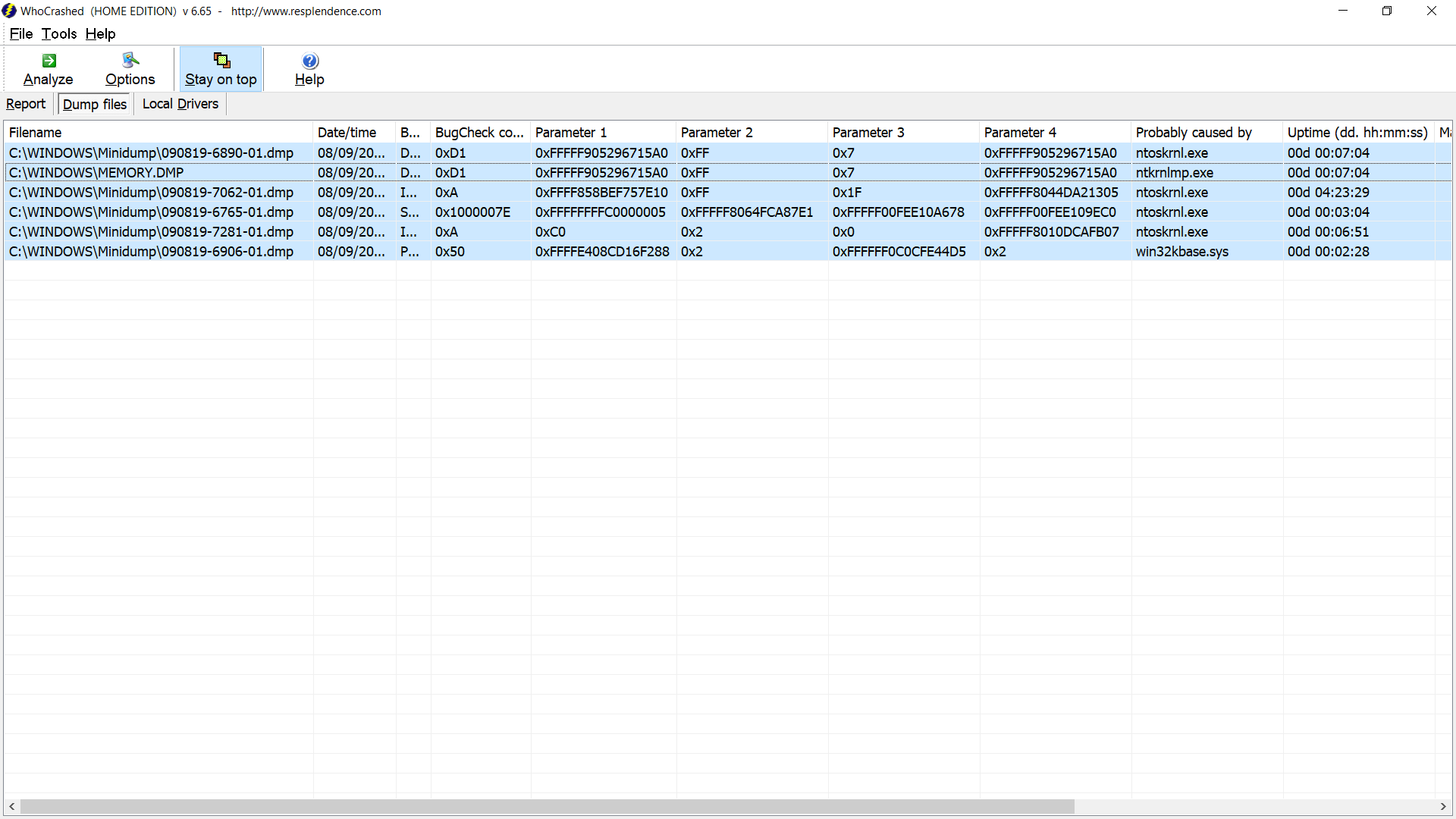 ****************************************************************Microsoft Windows [version 10.0.18362.329](c) 2019 Microsoft Corporation. Tous droits réservés.C:\WINDOWS\system32>dism /online /cleanup-image /restorehealthOutil Gestion et maintenance des images de déploiementVersion : 10.0.18362.1Version de l’image : 10.0.18362.329[==========================100.0%================== ========] La restauration a été effectuée.L’opération a réussi.C:\WINDOWS\system32>Sfc /scannowDébut de l’analyse du système. Cette opération peut nécessiter un certain temps.Démarrage de la phase de vérification de l’analyse du système.La vérification est à 100% terminée.Le programme de protection des ressources Windows n’a trouvé aucune violation d’intégrité.C:\WINDOWS\system32>Home Edition NoticeThis version of WhoCrashed is free for use at home only. If you would like to use this software at work or in a commercial environment you should get the professional edition of WhoCrashed which allows you to perform more thorough and detailed analysis. It also offers a range of additional features such as remote analysis on remote directories and remote computers on the network.Please note that this version of WhoCrashed is not licensed for use by professional support engineers.Click here for more information on the professional edition.Click here to buy the the professional edition of WhoCrashed.System Information (local)Computer name: LAPTOP-E714DBBTWindows version: Windows 10 , 10.0, version 1903, build: 18362Windows dir: C:\WINDOWSHardware: VivoBook 15_ASUS Laptop X540UBR, ASUSTeK COMPUTER INC., X540UBRCPU: GenuineIntel Intel(R) Core(TM) i5-8250U CPU @ 1.60GHz Intel8664, level: 68 logical processors, active mask: 255RAM: 6319382528 bytes (5,9GB)Crash Dump AnalysisCrash dumps are enabled on your computer.Crash dump directories:C:\WINDOWSC:\WINDOWS\MinidumpOn Sun 08/09/2019 18:08:25 your computer crashed or a problem was reportedcrash dump file: C:\WINDOWS\Minidump\090819-6890-01.dmpThis was probably caused by the following module: ntoskrnl.exe (nt+0x1C10A0)Bugcheck code: 0xD1 (0xFFFFF905296715A0, 0xFF, 0x7, 0xFFFFF905296715A0)Error: DRIVER_IRQL_NOT_LESS_OR_EQUALfile path: C:\WINDOWS\system32\ntoskrnl.exeproduct: Microsoft® Windows® Operating Systemcompany: Microsoft Corporationdescription: NT Kernel & SystemBug check description: This indicates that a kernel-mode driver attempted to access pageable memory at a process IRQL that was too high.This bug check belongs to the crash dump test that you have performed with WhoCrashed or other software. It means that a crash dump file was properly written out.The crash took place in the Windows kernel. Possibly this problem is caused by another driver that cannot be identified at this time.On Sun 08/09/2019 18:08:25 your computer crashed or a problem was reportedcrash dump file: C:\WINDOWS\MEMORY.DMPThis was probably caused by the following module: ntkrnlmp.exe (nt!setjmpex+0x8189)Bugcheck code: 0xD1 (0xFFFFF905296715A0, 0xFF, 0x7, 0xFFFFF905296715A0)Error: DRIVER_IRQL_NOT_LESS_OR_EQUALBug check description: This indicates that a kernel-mode driver attempted to access pageable memory at a process IRQL that was too high.This bug check belongs to the crash dump test that you have performed with WhoCrashed or other software. It means that a crash dump file was properly written out.The crash took place in the Windows kernel. Possibly this problem is caused by another driver that cannot be identified at this time.On Sun 08/09/2019 18:00:57 your computer crashed or a problem was reportedcrash dump file: C:\WINDOWS\Minidump\090819-7062-01.dmpThis was probably caused by the following module: ntoskrnl.exe (nt+0x1C10A0)Bugcheck code: 0xA (0xFFFF858BEF757E10, 0xFF, 0x1F, 0xFFFFF8044DA21305)Error: IRQL_NOT_LESS_OR_EQUALfile path: C:\WINDOWS\system32\ntoskrnl.exeproduct: Microsoft® Windows® Operating Systemcompany: Microsoft Corporationdescription: NT Kernel & SystemBug check description: This indicates that Microsoft Windows or a kernel-mode driver accessed paged memory at DISPATCH_LEVEL or above. This is a software bug.This bug check belongs to the crash dump test that you have performed with WhoCrashed or other software. It means that a crash dump file was properly written out.The crash took place in the Windows kernel. Possibly this problem is caused by another driver that cannot be identified at this time.On Sun 08/09/2019 13:17:30 your computer crashed or a problem was reportedcrash dump file: C:\WINDOWS\Minidump\090819-6765-01.dmpThis was probably caused by the following module: ntoskrnl.exe (nt+0xA87E1)Bugcheck code: 0x1000007E (0xFFFFFFFFC0000005, 0xFFFFF8064FCA87E1, 0xFFFFF00FEE10A678, 0xFFFFF00FEE109EC0)Error: SYSTEM_THREAD_EXCEPTION_NOT_HANDLED_Mfile path: C:\WINDOWS\system32\ntoskrnl.exeproduct: Microsoft® Windows® Operating Systemcompany: Microsoft Corporationdescription: NT Kernel & SystemBug check description: This indicates that a system thread generated an exception which the error handler did not catch.This appears to be a typical software driver bug and is not likely to be caused by a hardware problem.The crash took place in the Windows kernel. Possibly this problem is caused by another driver that cannot be identified at this time.On Sun 08/09/2019 13:14:06 your computer crashed or a problem was reportedcrash dump file: C:\WINDOWS\Minidump\090819-7281-01.dmpThis was probably caused by the following module: ntoskrnl.exe (nt+0x1C10A0)Bugcheck code: 0xA (0xC0, 0x2, 0x0, 0xFFFFF8010DCAFB07)Error: IRQL_NOT_LESS_OR_EQUALfile path: C:\WINDOWS\system32\ntoskrnl.exeproduct: Microsoft® Windows® Operating Systemcompany: Microsoft Corporationdescription: NT Kernel & SystemBug check description: This indicates that Microsoft Windows or a kernel-mode driver accessed paged memory at DISPATCH_LEVEL or above. This is a software bug.This bug check belongs to the crash dump test that you have performed with WhoCrashed or other software. It means that a crash dump file was properly written out.The crash took place in the Windows kernel. Possibly this problem is caused by another driver that cannot be identified at this time.On Sun 08/09/2019 12:35:48 your computer crashed or a problem was reportedcrash dump file: C:\WINDOWS\Minidump\090819-6906-01.dmpThis was probably caused by the following module: win32kbase.sys (0xFFFFFF0C0CFE44D5)Bugcheck code: 0x50 (0xFFFFE408CD16F288, 0x2, 0xFFFFFF0C0CFE44D5, 0x2)Error: PAGE_FAULT_IN_NONPAGED_AREAfile path: C:\WINDOWS\system32\win32kbase.sysproduct: Système d’exploitation Microsoft® Windows®company: Microsoft Corporationdescription: Pilote du noyau Base Win32kBug check description: This indicates that invalid system memory has been referenced.This appears to be a typical software driver bug and is not likely to be caused by a hardware problem.The crash took place in a Microsoft module. Your system configuration may be incorrect. Possibly this problem is caused by another driver on your system that cannot be identified at this time.Conclusion6 crash dumps have been found and analyzed. No offending third party drivers have been found. Connsider using WhoCrashed Professional which offers more detailed analysis using symbol resolution. Also configuring your system to produce a full memory dump may help you.Read the topic general suggestions for troubleshooting system crashes for more information.Note that it's not always possible to state with certainty whether a reported driver is responsible for crashing your system or that the root cause is in another module. Nonetheless it's suggested you look for updates for the products that these drivers belong to and regularly visit Windows update or enable automatic updates for Windows. In case a piece of malfunctioning hardware is causing trouble, a search with Google on the bug check errors together with the model name and brand of your computer may help you investigate this further.Dump File         : 091219-7234-02.dmpCrash Time        : 12/09/2019 18:53:16Bug Check String  : SYSTEM_THREAD_EXCEPTION_NOT_HANDLEDBug Check Code    : 0x1000007eParameter 1       : ffffffff`c0000005Parameter 2       : fffff802`1366c4c5Parameter 3       : fffffc86`223a0a38Parameter 4       : fffffc86`223a0280Caused By Driver  : ntoskrnl.exeCaused By Address : ntoskrnl.exe+6c4c5File Description  : Product Name      : Company           : File Version      : Processor         : x64Crash Address     : ntoskrnl.exe+6c4c5Stack Address 1   : Stack Address 2   : Stack Address 3   : Computer Name     : Full Path         : C:\WINDOWS\Minidump\091219-7234-02.dmpProcessors Count  : 8Major Version     : 15Minor Version     : 18362Dump File Size    : 1 932 260Dump File Time    : 12/09/2019 18:54:45====================================================================================================Dump File         : 091219-7140-01.dmpCrash Time        : 12/09/2019 18:32:59Bug Check String  : SYSTEM_THREAD_EXCEPTION_NOT_HANDLEDBug Check Code    : 0x1000007eParameter 1       : ffffffff`c0000005Parameter 2       : fffff801`486a87e1Parameter 3       : ffffcd84`19d0a678Parameter 4       : ffffcd84`19d09ec0Caused By Driver  : ntoskrnl.exeCaused By Address : ntoskrnl.exe+a87e1File Description  : Product Name      : Company           : File Version      : Processor         : x64Crash Address     : ntoskrnl.exe+a87e1Stack Address 1   : Stack Address 2   : Stack Address 3   : Computer Name     : Full Path         : C:\WINDOWS\Minidump\091219-7140-01.dmpProcessors Count  : 8Major Version     : 15Minor Version     : 18362Dump File Size    : 1 456 628Dump File Time    : 12/09/2019 18:34:19====================================================================================================Dump File         : 091219-7062-01.dmpCrash Time        : 12/09/2019 18:23:52Bug Check String  : DRIVER_IRQL_NOT_LESS_OR_EQUALBug Check Code    : 0x000000d1Parameter 1       : fffff900`270815a0Parameter 2       : 00000000`000000ffParameter 3       : 00000000`00000000Parameter 4       : fffff900`270815a0Caused By Driver  : ntoskrnl.exeCaused By Address : ntoskrnl.exe+1c10a0File Description  : Product Name      : Company           : File Version      : Processor         : x64Crash Address     : ntoskrnl.exe+1c10a0Stack Address 1   : Stack Address 2   : Stack Address 3   : Computer Name     : Full Path         : C:\WINDOWS\Minidump\091219-7062-01.dmpProcessors Count  : 8Major Version     : 15Minor Version     : 18362Dump File Size    : 1 998 196Dump File Time    : 12/09/2019 18:25:13====================================================================================================Dump File         : 091219-7359-01.dmpCrash Time        : 12/09/2019 17:08:31Bug Check String  : DRIVER_IRQL_NOT_LESS_OR_EQUALBug Check Code    : 0x000000d1Parameter 1       : ffffd509`c24e45c0Parameter 2       : 00000000`00000002Parameter 3       : 00000000`00000000Parameter 4       : fffff803`93e79411Caused By Driver  : wdiwifi.sysCaused By Address : wdiwifi.sys+9411File Description  : Product Name      : Company           : File Version      : Processor         : x64Crash Address     : ntoskrnl.exe+1c10a0Stack Address 1   : Stack Address 2   : Stack Address 3   : Computer Name     : Full Path         : C:\WINDOWS\Minidump\091219-7359-01.dmpProcessors Count  : 8Major Version     : 15Minor Version     : 18362Dump File Size    : 1 551 844Dump File Time    : 12/09/2019 17:09:53====================================================================================================Dump File         : 091219-8859-01.dmpCrash Time        : 12/09/2019 16:51:43Bug Check String  : SYSTEM_SERVICE_EXCEPTIONBug Check Code    : 0x0000003bParameter 1       : 00000000`c0000005Parameter 2       : fffff45f`e0249f74Parameter 3       : fffffb8d`04fe6fa0Parameter 4       : 00000000`00000000Caused By Driver  : win32kfull.sysCaused By Address : win32kfull.sys+49f74File Description  : Full/Desktop Win32k Kernel DriverProduct Name      : Microsoft® Windows® Operating SystemCompany           : Microsoft CorporationFile Version      : 10.0.18362.356 (WinBuild.160101.0800)Processor         : x64Crash Address     : ntoskrnl.exe+1c10a0Stack Address 1   : Stack Address 2   : Stack Address 3   : Computer Name     : Full Path         : C:\WINDOWS\Minidump\091219-8859-01.dmpProcessors Count  : 8Major Version     : 15Minor Version     : 18362Dump File Size    : 1 564 940Dump File Time    : 12/09/2019 16:53:12====================================================================================================Dump File         : 091219-7406-01.dmpCrash Time        : 12/09/2019 11:27:03Bug Check String  : DRIVER_IRQL_NOT_LESS_OR_EQUALBug Check Code    : 0x000000d1Parameter 1       : fffffa06`94e915a0Parameter 2       : 00000000`000000ffParameter 3       : 00000000`00000000Parameter 4       : fffffa06`94e915a0Caused By Driver  : ntoskrnl.exeCaused By Address : ntoskrnl.exe+1c10a0File Description  : Product Name      : Company           : File Version      : Processor         : x64Crash Address     : ntoskrnl.exe+1c10a0Stack Address 1   : Stack Address 2   : Stack Address 3   : Computer Name     : Full Path         : C:\WINDOWS\Minidump\091219-7406-01.dmpProcessors Count  : 8Major Version     : 15Minor Version     : 18362Dump File Size    : 1 365 412Dump File Time    : 12/09/2019 11:28:19====================================================================================================Dump File         : 091219-7234-01.dmpCrash Time        : 12/09/2019 11:10:15Bug Check String  : Bug Check Code    : 0x00000139Parameter 1       : 00000000`00000003Parameter 2       : fffff806`402332d0Parameter 3       : fffff806`40233228Parameter 4       : 00000000`00000000Caused By Driver  : Wdf01000.sysCaused By Address : Wdf01000.sys+17a7cFile Description  : Product Name      : Company           : File Version      : Processor         : x64Crash Address     : ntoskrnl.exe+1c10a0Stack Address 1   : Stack Address 2   : Stack Address 3   : Computer Name     : Full Path         : C:\WINDOWS\Minidump\091219-7234-01.dmpProcessors Count  : 8Major Version     : 15Minor Version     : 18362Dump File Size    : 1 256 716Dump File Time    : 12/09/2019 11:11:34====================================================================================================Dump File         : 091219-7484-01.dmpCrash Time        : 12/09/2019 10:59:03Bug Check String  : SYSTEM_SERVICE_EXCEPTIONBug Check Code    : 0x0000003bParameter 1       : 00000000`c0000005Parameter 2       : fffff807`1102c3f0Parameter 3       : ffffd604`7e5e6550Parameter 4       : 00000000`00000000Caused By Driver  : Netwtw06.sysCaused By Address : Netwtw06.sys+90018File Description  : Product Name      : Company           : File Version      : Processor         : x64Crash Address     : ntoskrnl.exe+1c10a0Stack Address 1   : Stack Address 2   : Stack Address 3   : Computer Name     : Full Path         : C:\WINDOWS\Minidump\091219-7484-01.dmpProcessors Count  : 8Major Version     : 15Minor Version     : 18362Dump File Size    : 1 743 332Dump File Time    : 12/09/2019 11:00:24====================================================================================================Dump File         : 091219-6718-01.dmpCrash Time        : 12/09/2019 10:31:18Bug Check String  : IRQL_NOT_LESS_OR_EQUALBug Check Code    : 0x0000000aParameter 1       : ffff978b`45d2de10Parameter 2       : 00000000`000000ffParameter 3       : 00000000`00000000Parameter 4       : fffff807`0d821305Caused By Driver  : ntoskrnl.exeCaused By Address : ntoskrnl.exe+1c10a0File Description  : Product Name      : Company           : File Version      : Processor         : x64Crash Address     : ntoskrnl.exe+1c10a0Stack Address 1   : Stack Address 2   : Stack Address 3   : Computer Name     : Full Path         : C:\WINDOWS\Minidump\091219-6718-01.dmpProcessors Count  : 8Major Version     : 15Minor Version     : 18362Dump File Size    : 1 704 516Dump File Time    : 12/09/2019 10:32:36====================================================================================================Dump File         : 091219-7109-01.dmpCrash Time        : 12/09/2019 09:22:52Bug Check String  : PAGE_FAULT_IN_NONPAGED_AREABug Check Code    : 0x00000050Parameter 1       : ffff9603`f97c1148Parameter 2       : 00000000`00000000Parameter 3       : ffffbb90`a32447f1Parameter 4       : 00000000`00000002Caused By Driver  : ntoskrnl.exeCaused By Address : ntoskrnl.exe+1c10a0File Description  : Product Name      : Company           : File Version      : Processor         : x64Crash Address     : ntoskrnl.exe+1c10a0Stack Address 1   : Stack Address 2   : Stack Address 3   : Computer Name     : Full Path         : C:\WINDOWS\Minidump\091219-7109-01.dmpProcessors Count  : 8Major Version     : 15Minor Version     : 18362Dump File Size    : 1 414 140Dump File Time    : 12/09/2019 09:24:12====================================================================================================Dump File         : 091219-7421-01.dmpCrash Time        : 12/09/2019 09:14:16Bug Check String  : PAGE_FAULT_IN_NONPAGED_AREABug Check Code    : 0x00000050Parameter 1       : ffffbf8f`d5721d80Parameter 2       : 00000000`00000000Parameter 3       : fffff806`262b31e9Parameter 4       : 00000000`00000002Caused By Driver  : ntoskrnl.exeCaused By Address : ntoskrnl.exe+1c10a0File Description  : Product Name      : Company           : File Version      : Processor         : x64Crash Address     : ntoskrnl.exe+1c10a0Stack Address 1   : Stack Address 2   : Stack Address 3   : Computer Name     : Full Path         : C:\WINDOWS\Minidump\091219-7421-01.dmpProcessors Count  : 8Major Version     : 15Minor Version     : 18362Dump File Size    : 1 741 004Dump File Time    : 12/09/2019 09:15:41====================================================================================================Dump File         : 091219-7203-01.dmpCrash Time        : 12/09/2019 07:31:24Bug Check String  : IRQL_NOT_LESS_OR_EQUALBug Check Code    : 0x0000000aParameter 1       : 00000000`00000000Parameter 2       : 00000000`00000002Parameter 3       : 00000000`00000001Parameter 4       : fffff804`28ff4662Caused By Driver  : ntoskrnl.exeCaused By Address : ntoskrnl.exe+1c10a0File Description  : Product Name      : Company           : File Version      : Processor         : x64Crash Address     : ntoskrnl.exe+1c10a0Stack Address 1   : Stack Address 2   : Stack Address 3   : Computer Name     : Full Path         : C:\WINDOWS\Minidump\091219-7203-01.dmpProcessors Count  : 8Major Version     : 15Minor Version     : 18362Dump File Size    : 1 653 700Dump File Time    : 12/09/2019 07:32:41====================================================================================================Dump File         : 091219-7765-01.dmpCrash Time        : 12/09/2019 07:05:54Bug Check String  : IRQL_NOT_LESS_OR_EQUALBug Check Code    : 0x0000000aParameter 1       : 00000000`000000c0Parameter 2       : 00000000`00000002Parameter 3       : 00000000`00000000Parameter 4       : fffff804`79aafb07Caused By Driver  : ntoskrnl.exeCaused By Address : ntoskrnl.exe+1c10a0File Description  : Product Name      : Company           : File Version      : Processor         : x64Crash Address     : ntoskrnl.exe+1c10a0Stack Address 1   : Stack Address 2   : Stack Address 3   : Computer Name     : Full Path         : C:\WINDOWS\Minidump\091219-7765-01.dmpProcessors Count  : 8Major Version     : 15Minor Version     : 18362Dump File Size    : 1 541 988Dump File Time    : 12/09/2019 07:07:11====================================================================================================Dump File         : 091219-7593-01.dmpCrash Time        : 12/09/2019 07:01:26Bug Check String  : IRQL_NOT_LESS_OR_EQUALBug Check Code    : 0x0000000aParameter 1       : 00000000`00000038Parameter 2       : 00000000`00000002Parameter 3       : 00000000`00000000Parameter 4       : fffff807`3f9076c1Caused By Driver  : hal.dllCaused By Address : hal.dll+1c54File Description  : Product Name      : Company           : File Version      : Processor         : x64Crash Address     : ntoskrnl.exe+1c10a0Stack Address 1   : Stack Address 2   : Stack Address 3   : Computer Name     : Full Path         : C:\WINDOWS\Minidump\091219-7593-01.dmpProcessors Count  : 8Major Version     : 15Minor Version     : 18362Dump File Size    : 1 447 236Dump File Time    : 12/09/2019 07:02:43====================================================================================================Dump File         : 091219-8062-01.dmpCrash Time        : 12/09/2019 06:56:15Bug Check String  : Bug Check Code    : 0x00000139Parameter 1       : 00000000`00000003Parameter 2       : fffff18b`adaee710Parameter 3       : fffff18b`adaee668Parameter 4       : 00000000`00000000Caused By Driver  : ntoskrnl.exeCaused By Address : ntoskrnl.exe+1c10a0File Description  : Product Name      : Company           : File Version      : Processor         : x64Crash Address     : ntoskrnl.exe+1c10a0Stack Address 1   : Stack Address 2   : Stack Address 3   : Computer Name     : Full Path         : C:\WINDOWS\Minidump\091219-8062-01.dmpProcessors Count  : 8Major Version     : 15Minor Version     : 18362Dump File Size    : 1 549 860Dump File Time    : 12/09/2019 06:57:37====================================================================================================Dump File         : 091119-7390-01.dmpCrash Time        : 11/09/2019 20:55:43Bug Check String  : Bug Check Code    : 0x00000133Parameter 1       : 00000000`00000001Parameter 2       : 00000000`00001e00Parameter 3       : fffff803`39972350Parameter 4       : 00000000`00000000Caused By Driver  : ntoskrnl.exeCaused By Address : ntoskrnl.exe+1c10a0File Description  : Product Name      : Company           : File Version      : Processor         : x64Crash Address     : ntoskrnl.exe+1c10a0Stack Address 1   : Stack Address 2   : Stack Address 3   : Computer Name     : Full Path         : C:\WINDOWS\Minidump\091119-7390-01.dmpProcessors Count  : 8Major Version     : 15Minor Version     : 18362Dump File Size    : 3 716 300Dump File Time    : 11/09/2019 20:57:03====================================================================================================Dump File         : 091119-7140-03.dmpCrash Time        : 11/09/2019 20:49:12Bug Check String  : SYSTEM_THREAD_EXCEPTION_NOT_HANDLEDBug Check Code    : 0x1000007eParameter 1       : ffffffff`c0000005Parameter 2       : fffff804`374a87e1Parameter 3       : ffff8508`0e90a678Parameter 4       : ffff8508`0e909ec0Caused By Driver  : ntoskrnl.exeCaused By Address : ntoskrnl.exe+a87e1File Description  : Product Name      : Company           : File Version      : Processor         : x64Crash Address     : ntoskrnl.exe+a87e1Stack Address 1   : Stack Address 2   : Stack Address 3   : Computer Name     : Full Path         : C:\WINDOWS\Minidump\091119-7140-03.dmpProcessors Count  : 8Major Version     : 15Minor Version     : 18362Dump File Size    : 1 394 276Dump File Time    : 11/09/2019 20:50:27====================================================================================================Dump File         : 091119-7375-01.dmpCrash Time        : 11/09/2019 20:35:08Bug Check String  : IRQL_NOT_LESS_OR_EQUALBug Check Code    : 0x0000000aParameter 1       : ffff9704`04bc8250Parameter 2       : 00000000`00000002Parameter 3       : 00000000`00000000Parameter 4       : fffff807`63a6bfc4Caused By Driver  : ntoskrnl.exeCaused By Address : ntoskrnl.exe+1c10a0File Description  : Product Name      : Company           : File Version      : Processor         : x64Crash Address     : ntoskrnl.exe+1c10a0Stack Address 1   : Stack Address 2   : Stack Address 3   : Computer Name     : Full Path         : C:\WINDOWS\Minidump\091119-7375-01.dmpProcessors Count  : 8Major Version     : 15Minor Version     : 18362Dump File Size    : 1 378 436Dump File Time    : 11/09/2019 20:36:24====================================================================================================Dump File         : 091119-8140-01.dmpCrash Time        : 11/09/2019 20:20:24Bug Check String  : IRQL_NOT_LESS_OR_EQUALBug Check Code    : 0x0000000aParameter 1       : ffffe00b`80420e10Parameter 2       : 00000000`000000ffParameter 3       : 00000000`00000000Parameter 4       : fffff806`7d821305Caused By Driver  : ntoskrnl.exeCaused By Address : ntoskrnl.exe+1c10a0File Description  : Product Name      : Company           : File Version      : Processor         : x64Crash Address     : ntoskrnl.exe+1c10a0Stack Address 1   : Stack Address 2   : Stack Address 3   : Computer Name     : Full Path         : C:\WINDOWS\Minidump\091119-8140-01.dmpProcessors Count  : 8Major Version     : 15Minor Version     : 18362Dump File Size    : 1 285 804Dump File Time    : 11/09/2019 20:21:40====================================================================================================Dump File         : 091119-7421-01.dmpCrash Time        : 11/09/2019 20:14:17Bug Check String  : SYSTEM_THREAD_EXCEPTION_NOT_HANDLEDBug Check Code    : 0x1000007eParameter 1       : ffffffff`c0000005Parameter 2       : fffff804`4fea87e1Parameter 3       : ffff9081`7750a678Parameter 4       : ffff9081`77509ec0Caused By Driver  : ntoskrnl.exeCaused By Address : ntoskrnl.exe+a87e1File Description  : Product Name      : Company           : File Version      : Processor         : x64Crash Address     : ntoskrnl.exe+a87e1Stack Address 1   : Stack Address 2   : Stack Address 3   : Computer Name     : Full Path         : C:\WINDOWS\Minidump\091119-7421-01.dmpProcessors Count  : 8Major Version     : 15Minor Version     : 18362Dump File Size    : 1 372 476Dump File Time    : 11/09/2019 20:15:34====================================================================================================Dump File         : 091119-7578-01.dmpCrash Time        : 11/09/2019 20:07:25Bug Check String  : IRQL_NOT_LESS_OR_EQUALBug Check Code    : 0x0000000aParameter 1       : ffffd78b`4d7b0158Parameter 2       : 00000000`00000002Parameter 3       : 00000000`00000000Parameter 4       : fffff800`19e3b78eCaused By Driver  : ntoskrnl.exeCaused By Address : ntoskrnl.exe+1c10a0File Description  : Product Name      : Company           : File Version      : Processor         : x64Crash Address     : ntoskrnl.exe+1c10a0Stack Address 1   : Stack Address 2   : Stack Address 3   : Computer Name     : Full Path         : C:\WINDOWS\Minidump\091119-7578-01.dmpProcessors Count  : 8Major Version     : 15Minor Version     : 18362Dump File Size    : 1 507 636Dump File Time    : 11/09/2019 20:08:44====================================================================================================Dump File         : 091119-8000-01.dmpCrash Time        : 11/09/2019 20:03:52Bug Check String  : IRQL_NOT_LESS_OR_EQUALBug Check Code    : 0x0000000aParameter 1       : 00000000`000000c0Parameter 2       : 00000000`00000002Parameter 3       : 00000000`00000000Parameter 4       : fffff802`0d2afb07Caused By Driver  : ntoskrnl.exeCaused By Address : ntoskrnl.exe+1c10a0File Description  : Product Name      : Company           : File Version      : Processor         : x64Crash Address     : ntoskrnl.exe+1c10a0Stack Address 1   : Stack Address 2   : Stack Address 3   : Computer Name     : Full Path         : C:\WINDOWS\Minidump\091119-8000-01.dmpProcessors Count  : 8Major Version     : 15Minor Version     : 18362Dump File Size    : 1 427 452Dump File Time    : 11/09/2019 20:05:11====================================================================================================Dump File         : 091119-7828-01.dmpCrash Time        : 11/09/2019 19:57:42Bug Check String  : SYSTEM_SERVICE_EXCEPTIONBug Check Code    : 0x0000003bParameter 1       : 00000000`c0000005Parameter 2       : ffff8cd1`6c649f74Parameter 3       : fffffe8f`b80bedb0Parameter 4       : 00000000`00000000Caused By Driver  : win32kfull.sysCaused By Address : win32kfull.sys+49f74File Description  : Full/Desktop Win32k Kernel DriverProduct Name      : Microsoft® Windows® Operating SystemCompany           : Microsoft CorporationFile Version      : 10.0.18362.356 (WinBuild.160101.0800)Processor         : x64Crash Address     : ntoskrnl.exe+1c10a0Stack Address 1   : Stack Address 2   : Stack Address 3   : Computer Name     : Full Path         : C:\WINDOWS\Minidump\091119-7828-01.dmpProcessors Count  : 8Major Version     : 15Minor Version     : 18362Dump File Size    : 1 874 772Dump File Time    : 11/09/2019 19:59:25====================================================================================================Dump File         : 091119-75796-01.dmpCrash Time        : 11/09/2019 19:32:12Bug Check String  : SYSTEM_THREAD_EXCEPTION_NOT_HANDLEDBug Check Code    : 0x1000007eParameter 1       : ffffffff`c0000005Parameter 2       : fffff803`80aa87e1Parameter 3       : ffffb704`5330a678Parameter 4       : ffffb704`53309ec0Caused By Driver  : ntoskrnl.exeCaused By Address : ntoskrnl.exe+a87e1File Description  : Product Name      : Company           : File Version      : Processor         : x64Crash Address     : ntoskrnl.exe+a87e1Stack Address 1   : Stack Address 2   : Stack Address 3   : Computer Name     : Full Path         : C:\WINDOWS\Minidump\091119-75796-01.dmpProcessors Count  : 8Major Version     : 15Minor Version     : 18362Dump File Size    : 1 338 092Dump File Time    : 11/09/2019 19:35:52====================================================================================================Dump File         : 091119-8171-01.dmpCrash Time        : 11/09/2019 19:28:40Bug Check String  : IRQL_NOT_LESS_OR_EQUALBug Check Code    : 0x0000000aParameter 1       : ffff9505`4ca4b088Parameter 2       : 00000000`00000002Parameter 3       : 00000000`00000000Parameter 4       : fffff802`0baca516Caused By Driver  : ntoskrnl.exeCaused By Address : ntoskrnl.exe+1c10a0File Description  : Product Name      : Company           : File Version      : Processor         : x64Crash Address     : ntoskrnl.exe+1c10a0Stack Address 1   : Stack Address 2   : Stack Address 3   : Computer Name     : Full Path         : C:\WINDOWS\Minidump\091119-8171-01.dmpProcessors Count  : 8Major Version     : 15Minor Version     : 18362Dump File Size    : 1 785 428Dump File Time    : 11/09/2019 19:30:36====================================================================================================Dump File         : 091119-12109-01.dmpCrash Time        : 11/09/2019 17:34:39Bug Check String  : Bug Check Code    : 0x00000139Parameter 1       : 00000000`00000003Parameter 2       : fffff805`3622b7a0Parameter 3       : fffff805`3622b6f8Parameter 4       : 00000000`00000000Caused By Driver  : ntoskrnl.exeCaused By Address : ntoskrnl.exe+1c10a0File Description  : Product Name      : Company           : File Version      : Processor         : x64Crash Address     : ntoskrnl.exe+1c10a0Stack Address 1   : Stack Address 2   : Stack Address 3   : Computer Name     : Full Path         : C:\WINDOWS\Minidump\091119-12109-01.dmpProcessors Count  : 8Major Version     : 15Minor Version     : 18362Dump File Size    : 1 405 108Dump File Time    : 11/09/2019 17:36:02====================================================================================================Dump File         : 091119-11968-01.dmpCrash Time        : 11/09/2019 17:25:28Bug Check String  : SYSTEM_THREAD_EXCEPTION_NOT_HANDLEDBug Check Code    : 0x1000007eParameter 1       : ffffffff`c0000005Parameter 2       : fffff800`77aa87e1Parameter 3       : ffffd088`21f0a678Parameter 4       : ffffd088`21f09ec0Caused By Driver  : ntoskrnl.exeCaused By Address : ntoskrnl.exe+a87e1File Description  : Product Name      : Company           : File Version      : Processor         : x64Crash Address     : ntoskrnl.exe+a87e1Stack Address 1   : Stack Address 2   : Stack Address 3   : Computer Name     : Full Path         : C:\WINDOWS\Minidump\091119-11968-01.dmpProcessors Count  : 8Major Version     : 15Minor Version     : 18362Dump File Size    : 1 333 580Dump File Time    : 11/09/2019 17:26:49====================================================================================================Dump File         : 091119-12281-02.dmpCrash Time        : 11/09/2019 17:20:43Bug Check String  : KMODE_EXCEPTION_NOT_HANDLEDBug Check Code    : 0x0000001eParameter 1       : ffffffff`c0000005Parameter 2       : fffff805`504a219eParameter 3       : 00000000`00000001Parameter 4       : 00000200`00000000Caused By Driver  : ntoskrnl.exeCaused By Address : ntoskrnl.exe+1c10a0File Description  : Product Name      : Company           : File Version      : Processor         : x64Crash Address     : ntoskrnl.exe+1c10a0Stack Address 1   : Stack Address 2   : Stack Address 3   : Computer Name     : Full Path         : C:\WINDOWS\Minidump\091119-12281-02.dmpProcessors Count  : 8Major Version     : 15Minor Version     : 18362Dump File Size    : 1 453 124Dump File Time    : 11/09/2019 17:22:09====================================================================================================Dump File         : 091119-12375-01.dmpCrash Time        : 11/09/2019 17:17:13Bug Check String  : SYSTEM_THREAD_EXCEPTION_NOT_HANDLEDBug Check Code    : 0x1000007eParameter 1       : ffffffff`c0000005Parameter 2       : fffff807`3f6a87e1Parameter 3       : ffffd20b`36f0a678Parameter 4       : ffffd20b`36f09ec0Caused By Driver  : ntoskrnl.exeCaused By Address : ntoskrnl.exe+a87e1File Description  : Product Name      : Company           : File Version      : Processor         : x64Crash Address     : ntoskrnl.exe+a87e1Stack Address 1   : Stack Address 2   : Stack Address 3   : Computer Name     : Full Path         : C:\WINDOWS\Minidump\091119-12375-01.dmpProcessors Count  : 8Major Version     : 15Minor Version     : 18362Dump File Size    : 1 332 468Dump File Time    : 11/09/2019 17:18:34====================================================================================================Dump File         : 091119-12062-02.dmpCrash Time        : 11/09/2019 17:12:43Bug Check String  : DRIVER_IRQL_NOT_LESS_OR_EQUALBug Check Code    : 0x000000d1Parameter 1       : ffffc98f`5893b5c0Parameter 2       : 00000000`00000002Parameter 3       : 00000000`00000000Parameter 4       : fffff801`77609411Caused By Driver  : wdiwifi.sysCaused By Address : wdiwifi.sys+9411File Description  : Product Name      : Company           : File Version      : Processor         : x64Crash Address     : ntoskrnl.exe+1c10a0Stack Address 1   : Stack Address 2   : Stack Address 3   : Computer Name     : Full Path         : C:\WINDOWS\Minidump\091119-12062-02.dmpProcessors Count  : 8Major Version     : 15Minor Version     : 18362Dump File Size    : 1 534 316Dump File Time    : 11/09/2019 17:14:07====================================================================================================Dump File         : 091119-12453-01.dmpCrash Time        : 11/09/2019 17:08:27Bug Check String  : SYSTEM_THREAD_EXCEPTION_NOT_HANDLEDBug Check Code    : 0x1000007eParameter 1       : ffffffff`c0000005Parameter 2       : fffff806`7c1841d2Parameter 3       : fffff203`2013a438Parameter 4       : fffff203`20139c80Caused By Driver  : Ndu.sysCaused By Address : Ndu.sys+4f57File Description  : Product Name      : Company           : File Version      : Processor         : x64Crash Address     : tcpip.sys+641d2Stack Address 1   : Stack Address 2   : Stack Address 3   : Computer Name     : Full Path         : C:\WINDOWS\Minidump\091119-12453-01.dmpProcessors Count  : 8Major Version     : 15Minor Version     : 18362Dump File Size    : 1 713 988Dump File Time    : 11/09/2019 17:09:48====================================================================================================Dump File         : 091119-12875-01.dmpCrash Time        : 11/09/2019 16:58:02Bug Check String  : IRQL_NOT_LESS_OR_EQUALBug Check Code    : 0x0000000aParameter 1       : 00000200`00000078Parameter 2       : 00000000`00000002Parameter 3       : 00000000`00000000Parameter 4       : fffff805`69eaf93dCaused By Driver  : ntoskrnl.exeCaused By Address : ntoskrnl.exe+1c10a0File Description  : Product Name      : Company           : File Version      : Processor         : x64Crash Address     : ntoskrnl.exe+1c10a0Stack Address 1   : Stack Address 2   : Stack Address 3   : Computer Name     : Full Path         : C:\WINDOWS\Minidump\091119-12875-01.dmpProcessors Count  : 8Major Version     : 15Minor Version     : 18362Dump File Size    : 1 317 860Dump File Time    : 11/09/2019 16:59:26====================================================================================================Dump File         : 091119-12062-01.dmpCrash Time        : 11/09/2019 16:52:34Bug Check String  : Bug Check Code    : 0x00000133Parameter 1       : 00000000`00000001Parameter 2       : 00000000`00001e00Parameter 3       : fffff807`4bf72350Parameter 4       : 00000000`00000000Caused By Driver  : ntoskrnl.exeCaused By Address : ntoskrnl.exe+1c10a0File Description  : Product Name      : Company           : File Version      : Processor         : x64Crash Address     : ntoskrnl.exe+1c10a0Stack Address 1   : Stack Address 2   : Stack Address 3   : Computer Name     : Full Path         : C:\WINDOWS\Minidump\091119-12062-01.dmpProcessors Count  : 8Major Version     : 15Minor Version     : 18362Dump File Size    : 3 889 828Dump File Time    : 11/09/2019 16:54:00====================================================================================================Dump File         : 091119-12343-01.dmpCrash Time        : 11/09/2019 16:39:45Bug Check String  : IRQL_NOT_LESS_OR_EQUALBug Check Code    : 0x0000000aParameter 1       : ffff830a`7fe56900Parameter 2       : 00000000`00000002Parameter 3       : 00000000`00000000Parameter 4       : fffff806`4db220f8Caused By Driver  : ntoskrnl.exeCaused By Address : ntoskrnl.exe+1c10a0File Description  : Product Name      : Company           : File Version      : Processor         : x64Crash Address     : ntoskrnl.exe+1c10a0Stack Address 1   : Stack Address 2   : Stack Address 3   : Computer Name     : Full Path         : C:\WINDOWS\Minidump\091119-12343-01.dmpProcessors Count  : 8Major Version     : 15Minor Version     : 18362Dump File Size    : 1 371 572Dump File Time    : 11/09/2019 16:41:09====================================================================================================Dump File         : 091119-12406-01.dmpCrash Time        : 11/09/2019 16:34:27Bug Check String  : DRIVER_IRQL_NOT_LESS_OR_EQUALBug Check Code    : 0x000000d1Parameter 1       : ffff8284`3107ea98Parameter 2       : 00000000`00000002Parameter 3       : 00000000`00000000Parameter 4       : fffff801`2a41cb90Caused By Driver  : Netwtw06.sysCaused By Address : Netwtw06.sys+41cb90File Description  : Product Name      : Company           : File Version      : Processor         : x64Crash Address     : ntoskrnl.exe+1c10a0Stack Address 1   : Stack Address 2   : Stack Address 3   : Computer Name     : Full Path         : C:\WINDOWS\Minidump\091119-12406-01.dmpProcessors Count  : 8Major Version     : 15Minor Version     : 18362Dump File Size    : 1 499 644Dump File Time    : 11/09/2019 16:35:48====================================================================================================Dump File         : 091119-12562-01.dmpCrash Time        : 11/09/2019 16:25:26Bug Check String  : Bug Check Code    : 0x00000133Parameter 1       : 00000000`00000001Parameter 2       : 00000000`00001e00Parameter 3       : fffff801`57972350Parameter 4       : 00000000`00000000Caused By Driver  : ntoskrnl.exeCaused By Address : ntoskrnl.exe+1c10a0File Description  : Product Name      : Company           : File Version      : Processor         : x64Crash Address     : ntoskrnl.exe+1c10a0Stack Address 1   : Stack Address 2   : Stack Address 3   : Computer Name     : Full Path         : C:\WINDOWS\Minidump\091119-12562-01.dmpProcessors Count  : 8Major Version     : 15Minor Version     : 18362Dump File Size    : 3 903 692Dump File Time    : 11/09/2019 16:26:59====================================================================================================Dump File         : 091119-12250-01.dmpCrash Time        : 11/09/2019 16:16:15Bug Check String  : IRQL_NOT_LESS_OR_EQUALBug Check Code    : 0x0000000aParameter 1       : 00000100`00000173Parameter 2       : 00000000`00000002Parameter 3       : 00000000`00000000Parameter 4       : fffff803`6bc6bcd9Caused By Driver  : ntoskrnl.exeCaused By Address : ntoskrnl.exe+1c10a0File Description  : Product Name      : Company           : File Version      : Processor         : x64Crash Address     : ntoskrnl.exe+1c10a0Stack Address 1   : Stack Address 2   : Stack Address 3   : Computer Name     : Full Path         : C:\WINDOWS\Minidump\091119-12250-01.dmpProcessors Count  : 8Major Version     : 15Minor Version     : 18362Dump File Size    : 1 332 492Dump File Time    : 11/09/2019 16:17:35====================================================================================================Dump File         : 091119-12234-01.dmpCrash Time        : 11/09/2019 16:12:12Bug Check String  : SYSTEM_THREAD_EXCEPTION_NOT_HANDLEDBug Check Code    : 0x1000007eParameter 1       : ffffffff`c0000005Parameter 2       : fffff800`2eea87e1Parameter 3       : ffff820e`c990a678Parameter 4       : ffff820e`c9909ec0Caused By Driver  : ntoskrnl.exeCaused By Address : ntoskrnl.exe+a87e1File Description  : Product Name      : Company           : File Version      : Processor         : x64Crash Address     : ntoskrnl.exe+a87e1Stack Address 1   : Stack Address 2   : Stack Address 3   : Computer Name     : Full Path         : C:\WINDOWS\Minidump\091119-12234-01.dmpProcessors Count  : 8Major Version     : 15Minor Version     : 18362Dump File Size    : 1 384 588Dump File Time    : 11/09/2019 16:13:40====================================================================================================Dump File         : 091119-12078-01.dmpCrash Time        : 11/09/2019 16:04:56Bug Check String  : PAGE_FAULT_IN_NONPAGED_AREABug Check Code    : 0x00000050Parameter 1       : ffffd086`a314b1c8Parameter 2       : 00000000`00000000Parameter 3       : ffff892f`21a447f1Parameter 4       : 00000000`00000002Caused By Driver  : ntoskrnl.exeCaused By Address : ntoskrnl.exe+1c10a0File Description  : Product Name      : Company           : File Version      : Processor         : x64Crash Address     : ntoskrnl.exe+1c10a0Stack Address 1   : Stack Address 2   : Stack Address 3   : Computer Name     : Full Path         : C:\WINDOWS\Minidump\091119-12078-01.dmpProcessors Count  : 8Major Version     : 15Minor Version     : 18362Dump File Size    : 1 455 252Dump File Time    : 11/09/2019 16:06:15====================================================================================================Dump File         : 091119-11937-01.dmpCrash Time        : 11/09/2019 16:00:37Bug Check String  : DRIVER_IRQL_NOT_LESS_OR_EQUALBug Check Code    : 0x000000d1Parameter 1       : fffff903`664815a0Parameter 2       : 00000000`000000ffParameter 3       : 00000000`0000006cParameter 4       : fffff903`664815a0Caused By Driver  : ntoskrnl.exeCaused By Address : ntoskrnl.exe+1c10a0File Description  : Product Name      : Company           : File Version      : Processor         : x64Crash Address     : ntoskrnl.exe+1c10a0Stack Address 1   : Stack Address 2   : Stack Address 3   : Computer Name     : Full Path         : C:\WINDOWS\Minidump\091119-11937-01.dmpProcessors Count  : 8Major Version     : 15Minor Version     : 18362Dump File Size    : 1 296 300Dump File Time    : 11/09/2019 16:02:02====================================================================================================Dump File         : 091119-12437-01.dmpCrash Time        : 11/09/2019 15:57:45Bug Check String  : PAGE_FAULT_IN_NONPAGED_AREABug Check Code    : 0x00000050Parameter 1       : ffff9e0e`4df53de8Parameter 2       : 00000000`00000000Parameter 3       : ffffaf3e`8e8447f1Parameter 4       : 00000000`00000002Caused By Driver  : ntoskrnl.exeCaused By Address : ntoskrnl.exe+1c10a0File Description  : Product Name      : Company           : File Version      : Processor         : x64Crash Address     : ntoskrnl.exe+1c10a0Stack Address 1   : Stack Address 2   : Stack Address 3   : Computer Name     : Full Path         : C:\WINDOWS\Minidump\091119-12437-01.dmpProcessors Count  : 8Major Version     : 15Minor Version     : 18362Dump File Size    : 1 429 036Dump File Time    : 11/09/2019 15:59:06====================================================================================================Dump File         : 091119-12265-01.dmpCrash Time        : 11/09/2019 15:52:02Bug Check String  : PAGE_FAULT_IN_NONPAGED_AREABug Check Code    : 0x00000050Parameter 1       : ffffb988`1bc004c4Parameter 2       : 00000000`00000002Parameter 3       : fffff801`27f4875aParameter 4       : 00000000`00000002Caused By Driver  : ntoskrnl.exeCaused By Address : ntoskrnl.exe+1c10a0File Description  : Product Name      : Company           : File Version      : Processor         : x64Crash Address     : ntoskrnl.exe+1c10a0Stack Address 1   : Stack Address 2   : Stack Address 3   : Computer Name     : Full Path         : C:\WINDOWS\Minidump\091119-12265-01.dmpProcessors Count  : 8Major Version     : 15Minor Version     : 18362Dump File Size    : 1 302 644Dump File Time    : 11/09/2019 15:53:29====================================================================================================Dump File         : 091119-12093-01.dmpCrash Time        : 11/09/2019 15:49:02Bug Check String  : IRQL_NOT_LESS_OR_EQUALBug Check Code    : 0x0000000aParameter 1       : ffffa655`00977d58Parameter 2       : 00000000`00000002Parameter 3       : 00000000`00000000Parameter 4       : fffff807`77c79c44Caused By Driver  : ntoskrnl.exeCaused By Address : ntoskrnl.exe+1c10a0File Description  : Product Name      : Company           : File Version      : Processor         : x64Crash Address     : ntoskrnl.exe+1c10a0Stack Address 1   : Stack Address 2   : Stack Address 3   : Computer Name     : Full Path         : C:\WINDOWS\Minidump\091119-12093-01.dmpProcessors Count  : 8Major Version     : 15Minor Version     : 18362Dump File Size    : 1 837 964Dump File Time    : 11/09/2019 15:50:25====================================================================================================Dump File         : 091119-13125-01.dmpCrash Time        : 11/09/2019 13:17:39Bug Check String  : SYSTEM_THREAD_EXCEPTION_NOT_HANDLEDBug Check Code    : 0x1000007eParameter 1       : ffffffff`c0000096Parameter 2       : fffff801`4d099048Parameter 3       : ffffbc8b`4c0ef208Parameter 4       : ffff9a00`fe3ef930Caused By Driver  : intelppm.sysCaused By Address : intelppm.sys+6f37File Description  : Product Name      : Company           : File Version      : Processor         : x64Crash Address     : intelppm.sys+9048Stack Address 1   : Stack Address 2   : Stack Address 3   : Computer Name     : Full Path         : C:\WINDOWS\Minidump\091119-13125-01.dmpProcessors Count  : 8Major Version     : 15Minor Version     : 18362Dump File Size    : 1 659 476Dump File Time    : 11/09/2019 13:19:05====================================================================================================Dump File         : 091119-12703-01.dmpCrash Time        : 11/09/2019 12:33:00Bug Check String  : Bug Check Code    : 0x00000139Parameter 1       : 00000000`00000003Parameter 2       : ffff9508`c3f96690Parameter 3       : ffff9508`c3f965e8Parameter 4       : 00000000`00000000Caused By Driver  : luafv.sysCaused By Address : luafv.sys+e4e6File Description  : Product Name      : Company           : File Version      : Processor         : x64Crash Address     : ntoskrnl.exe+1c10a0Stack Address 1   : Stack Address 2   : Stack Address 3   : Computer Name     : Full Path         : C:\WINDOWS\Minidump\091119-12703-01.dmpProcessors Count  : 8Major Version     : 15Minor Version     : 18362Dump File Size    : 1 634 380Dump File Time    : 11/09/2019 12:34:45====================================================================================================Dump File         : 091119-11656-01.dmpCrash Time        : 11/09/2019 11:53:58Bug Check String  : IRQL_NOT_LESS_OR_EQUALBug Check Code    : 0x0000000aParameter 1       : 00000000`00000000Parameter 2       : 00000000`00000002Parameter 3       : 00000000`00000000Parameter 4       : fffff806`10e88f60Caused By Driver  : ntoskrnl.exeCaused By Address : ntoskrnl.exe+1c10a0File Description  : Product Name      : Company           : File Version      : Processor         : x64Crash Address     : ntoskrnl.exe+1c10a0Stack Address 1   : Stack Address 2   : Stack Address 3   : Computer Name     : Full Path         : C:\WINDOWS\Minidump\091119-11656-01.dmpProcessors Count  : 8Major Version     : 15Minor Version     : 18362Dump File Size    : 1 461 276Dump File Time    : 11/09/2019 11:55:30====================================================================================================Dump File         : 091119-12953-01.dmpCrash Time        : 11/09/2019 11:45:49Bug Check String  : DRIVER_IRQL_NOT_LESS_OR_EQUALBug Check Code    : 0x000000d1Parameter 1       : fffff907`3a1c7e26Parameter 2       : 00000000`00000002Parameter 3       : 00000000`00000008Parameter 4       : fffff907`3a1c7e26Caused By Driver  : ntoskrnl.exeCaused By Address : ntoskrnl.exe+1c10a0File Description  : Product Name      : Company           : File Version      : Processor         : x64Crash Address     : ntoskrnl.exe+1c10a0Stack Address 1   : Stack Address 2   : Stack Address 3   : Computer Name     : Full Path         : C:\WINDOWS\Minidump\091119-12953-01.dmpProcessors Count  : 8Major Version     : 15Minor Version     : 18362Dump File Size    : 2 118 676Dump File Time    : 11/09/2019 11:47:24====================================================================================================Dump File         : 091119-7156-01.dmpCrash Time        : 11/09/2019 10:14:27Bug Check String  : PAGE_FAULT_IN_NONPAGED_AREABug Check Code    : 0x00000050Parameter 1       : ffffc082`ddf6a818Parameter 2       : 00000000`00000000Parameter 3       : ffff879b`bb644ad1Parameter 4       : 00000000`00000002Caused By Driver  : ntoskrnl.exeCaused By Address : ntoskrnl.exe+1c10a0File Description  : Product Name      : Company           : File Version      : Processor         : x64Crash Address     : ntoskrnl.exe+1c10a0Stack Address 1   : Stack Address 2   : Stack Address 3   : Computer Name     : Full Path         : C:\WINDOWS\Minidump\091119-7156-01.dmpProcessors Count  : 8Major Version     : 15Minor Version     : 18362Dump File Size    : 1 430 388Dump File Time    : 11/09/2019 10:15:51====================================================================================================Dump File         : 091119-7140-02.dmpCrash Time        : 11/09/2019 10:06:03Bug Check String  : KMODE_EXCEPTION_NOT_HANDLEDBug Check Code    : 0x0000001eParameter 1       : ffffffff`c0000005Parameter 2       : fffff806`3f46c4c5Parameter 3       : ffffe20b`7f43e268Parameter 4       : ffffe20b`7f43dab0Caused By Driver  : Ntfs.sysCaused By Address : Ntfs.sys+3ed5File Description  : Product Name      : Company           : File Version      : Processor         : x64Crash Address     : ntoskrnl.exe+1c10a0Stack Address 1   : Stack Address 2   : Stack Address 3   : Computer Name     : Full Path         : C:\WINDOWS\Minidump\091119-7140-02.dmpProcessors Count  : 8Major Version     : 15Minor Version     : 18362Dump File Size    : 1 626 356Dump File Time    : 11/09/2019 10:07:20====================================================================================================Dump File         : 091119-7328-02.dmpCrash Time        : 11/09/2019 09:58:47Bug Check String  : IRQL_NOT_LESS_OR_EQUALBug Check Code    : 0x0000000aParameter 1       : 00000000`00000000Parameter 2       : 00000000`00000002Parameter 3       : 00000000`00000001Parameter 4       : fffff807`267f4662Caused By Driver  : ntoskrnl.exeCaused By Address : ntoskrnl.exe+1c10a0File Description  : Product Name      : Company           : File Version      : Processor         : x64Crash Address     : ntoskrnl.exe+1c10a0Stack Address 1   : Stack Address 2   : Stack Address 3   : Computer Name     : Full Path         : C:\WINDOWS\Minidump\091119-7328-02.dmpProcessors Count  : 8Major Version     : 15Minor Version     : 18362Dump File Size    : 1 552 796Dump File Time    : 11/09/2019 10:00:13==================================================